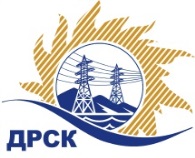 Акционерное Общество«Дальневосточная распределительная сетевая  компания»Протокол № 65/УКС-ВПзаседания закупочной комиссии по выбору победителя по открытому электронному запросу предложений на право заключения договора: РПБ Коболдо (строительство), филиал "АЭС" закупка № 135 раздел 2.1.1.  ГКПЗ 2016№ ЕИС – 31502973377ПРИСУТСТВОВАЛИ: члены постоянно действующей Закупочной комиссии АО «ДРСК»  2-го уровня.Форма голосования членов Закупочной комиссии: очно-заочная.ВОПРОСЫ, ВЫНОСИМЫЕ НА РАССМОТРЕНИЕ ЗАКУПОЧНОЙ КОМИССИИ: Об утверждении результатов процедуры переторжки.Об итоговой ранжировке заявок.О выборе победителя запроса предложений.РЕШИЛИ:По вопросу № 1Признать процедуру переторжки состоявшейся.Утвердить окончательные цены предложений участниковПо вопросу № 2Утвердить итоговую ранжировку заявокПо вопросу № 3Признать Победителем запроса предложений участника, занявшего первое место в итоговой ранжировке по степени предпочтительности для заказчика: РПБ Коболдо (строительство), филиал "АЭС" участника, занявшего первое место по степени предпочтительности для заказчика: ООО «Камила»    г. Благовещенск, ул. Северная, 167. Стоимость предложения:  9 280 000,00 руб. без учета НДС (10 950 400,00 с учетом НДС). Срок выполнения работ: с 01.04.2016 г. по 01.11.2016 г. Условия оплаты: в течение 30 календарных дней после подписания справок о стоимости работ и затрат (КС-3).    Гарантийные обязательства: гарантийный срок нормальной эксплуатации объекта (без аварий, нарушения технологических параметров его работы, работы в пределах проектных параметров и режимов) и работ устанавливается 60 мес. с момента сдачи объекта в эксплуатацию. Гарантийный  срок на поставляемые подрядчиком оборудование и материалы устанавливается с момента сдачи объекта в эксплуатацию и составляет 60 мес. если иное не установлено заводом-изготовителем. исполнитель Коврижкина Е.Ю.Тел. 397208город  Благовещенск«05» февраля 2016 года№п/пНаименование Участника закупки и его адресЦена заявки до переторжки, руб. без НДСЦена заявки после переторжки, руб. без НДС1ООО «Камила»г. Благовещенск, ул. Северная, 16711 630 279,45 9 280 000,002.ООО «Прометей+»г. Благовещенск, ул. Мухина, 1509 964 248,00 не поступилаМесто в итоговой ранжировкеНаименование и адрес участникаЦена заявки до переторжки без НДС, руб.Окончательная цена заявки без НДС, руб.1 местоООО «Камила»г. Благовещенск, ул. Северная, 16711 630 279,45 9 280 000,002 местоООО «Прометей+»г. Благовещенск, ул. Мухина, 1509 964 248,00 9 964 248,00 Ответственный секретарь Закупочной комиссии: Челышева Т.В. _____________________________